ΕΛΛΗΝΙΚΗ ΔΗΜΟΚΡΑΤΙΑ                         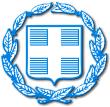  ΠΕΡΙΦΕΡΕΙΑ ΝΟΤΙΟΥ ΑΙΓΑΙΟΥ                                ΓΡΑΦΕΙΟ ΑΝΤΙΠΕΡΙΦΕΡΕΙΑΡΧΗ ΚΥΚΛΑΔΩΝΕρμούπολη   11/2/2014ΠΡΟΣΚΛΗΣΗΟ Αντιπεριφερειάρχης Κυκλάδων κ. Γιώργος Πουσσαίος και το Τμήμα Πολιτικής Προστασίας Κυκλάδων της Διεύθυνσης Π.Π. της Περιφέρειας Νοτίου Αιγαίου σε συνεργασία με την Περιφερειακή Ενότητα Άνδρου σας προσκαλούν να παραστείτε στην εκδήλωση που διοργανώνουν για τη βράβευση και την απονομή τιμητικών διακρίσεων στα μέλη του Συλλόγου  Εθελοντών Δασοπυροσβεστών Άνδρου ως ελάχιστη ένδειξη αναγνώρισης του έργου και της προσφοράς τους.Η τελετή θα πραγματοποιηθεί το Σάββατο 15 Φεβρουαρίου 2014 στο Δημοτικό Θέατρο Άνδρου στις 6:30 το απόγευμα.